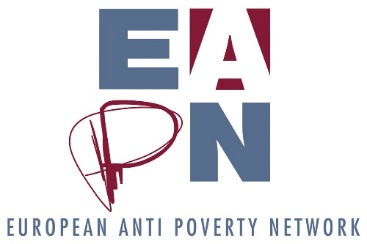 Decisions and Action Points from March 2018 Ex CoDecisionsActionsD1. When members are supporting the organisation of a specific meeting, staff and Bureau must consult with the member at an early stage, for timing, venue etc. Members must be treated as full partners in the organisation. D2. The guiding principles for this campaign were unanimously accepted by the Ex Co, notably:Must have a national and EU level aspectMust be flexible in terms of membership engagementMust amplify voices and faces of people experiencing poverty, stories from the groundMust not have severe budgetary implicationsMust reach out beyond our usual suspectsMust make use of social media and visual materialsMust have a self-disseminating, multiplying potential (i.e members can contextualise is and make it bigger)D3. An online voting system identified the following three main objectives for the European Parliamentary Elections campaign:Awareness raising about the importance of the fight against poverty and what EAPN wants from Europe (152 votes)Building up a longer-term engagement from the MEPs on the fight against poverty, once they are elected (136 votes)Awareness raising about the importance of social Europe (135 votes)‘Second level’ objectives are:Strengthening EAPNs position and profile (130 votes)Making candidates announce their support for social Europe and the fight against poverty (127 votes)Working in coalitions to reframe the debate and refocus on values like justice, solidarity, equality and inclusion (125 votes)D4. Portugal and the Netherlands committed to leading the development of this campaign with Elke. Ireland, Lithuania Austria, Finland, UK, Norway, Italy, IFSW others may be able to support. D5. Representatives of the staff team should be able to be present at relevant parts of Bureau and Ex Co meetings.D6. The three ToRs (GA, ExCo, Bureau) were adopted by the Ex Co. They will be used in every election process. They will be used as reference documents for the Strategic Thinking process, informing internal discussions as to whether our structures are ‘fit for purpose’. They will also be made available on the EAPN website.D7. The 2 protocols (Forming EAPN positions, Public and media statements) were adopted by the Executive CommitteeD8. Members accept that once a decision is taken by the network on the agreed procedures, the decision stands, and members will accept this decision. D9. The papers (MFF, Future of Europe, Migration) were adopted by the ExCoActionResponsibleDeadlineA1. Finalise ToR for a Burnout Task Force, discuss with Ian, Quinta, Luigi, staff.Director End MayA2. Make proposals / recommendations for dealing with burnout in EAPNTask Force For September Ex CoA3. Follow up discussions with union reps about 1.5%Peter / Jasmina End JuneA4. EAPN Ireland, Austria, Finland, UK, Norway, Italy and IFSW to confirm their level of engagement to Elke.EAPN Ireland, Austria and Finland End MayA5. Other members interested in shaping this campaign to confirm to ElkeMembers End MayA6. Convene EAPN staff meeting to decide ways of workingElke (with Leo, Sian, Magda and Rebecca) End MayA7. Conference call with EAPN Portugal and EAPN Netherlands to frame the campaign in more details. Elke, EAPN Portugal and Netherlands Early JuneA8. Finalise the ToRs, incorporating suggested changesLeo, with Philippe / Rebecca End MayA9. Upload ToRs on websiteComms Team End MayA10. Ensure ToRs are used during the Strategic Thinking process, and key questions are followed up (voting rights, election procedures, EAPN Values)Leo and consultant OngoingA11. Include the relevant annexes in all future positionsStaff team, under leadership of Director OngoingA12. Present documents to Policy TeamLeo Mid May A13. The Financing for Social Protection paper and the presentation should be shared with members so that they can start to contextualise and use it at the national level.Leo and Elke Mid MayA14. Provide an Executive Summary for the Future of Europe paperEAPN SpainEnd May